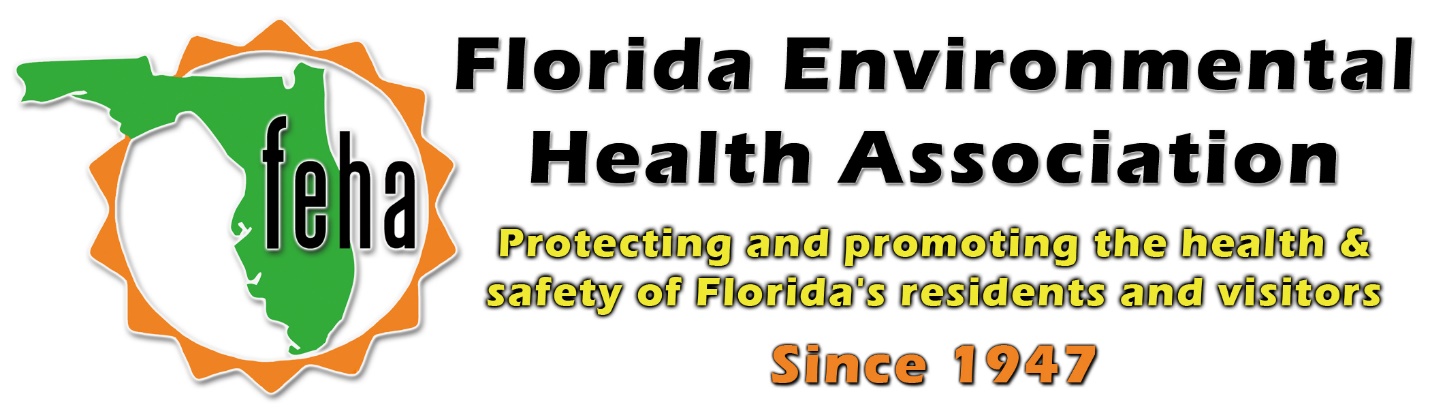 2021 Virtual FEHA AEMOctober 13th-15th 2021Session Title: Advanced Water Chemistry & Test Kit InterferencesDate: Friday October 15thTime: 9am-10:30amSpeaker: Lauren Broom, R.S.Owner of Space Coast Pool School, LLCStart: 9amEnd: 10:30am